Δημοτικό Σχολείο Βατώντα	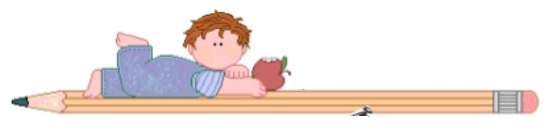 Όνομα:……………………………………………………………………………………… Ημερομηνία:…………………………………………………………………………….Συμπληρώνω: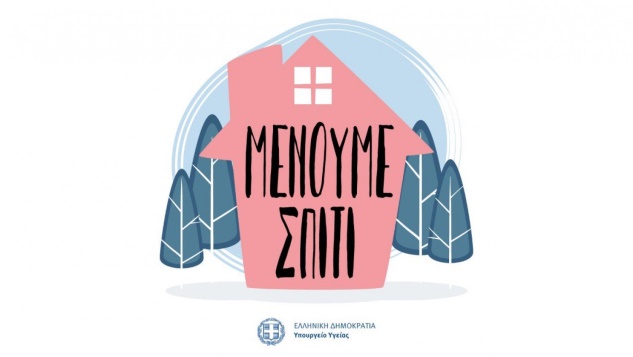 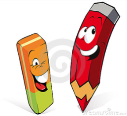 8+2=___4+2=___10-1=__4+__= 72+1=___2+4=___4-1=__1+__= 23+7=___3+4=___9-2=__4+__= 52+8=___1+5=___10-6=__7+__= 75+5=___3+1=___8-3=__3+__= 32+0=___2+2=___10-4=__1+__= 45+0=___4+1=___9-9=__2+__= 36+4=___6+1=___8-1=__6+__= 67+3=___7+0=___3-0=__3+__= 43+6=___1+1=___8-2=__0+ __= 210+0=___4+0=___7-2=__6+__= 70+5=___1+6=___8-6=__4+__= 42+3=___3+2=___7-5=__4+__= 74+3=___1+8=___8-0=__1+__= 26+0=___0+1=___4-2=__4+__= 55+1=___5+2=___10-1=__7+__= 7